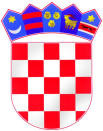 REPUBLIKA HRVATSKAŽUPANIJA OSJEČKO-BARANJSKAOSNOVNA ŠKOLA JOSIPA JURJA STROSSMAYERAKARDINALA ALOJZIJA STEPINCA bbĐURĐENOVACKLASA:600-04/23-03/01URBROJ:2149-8-23-27Đurđenovac, 11.07.2023.									ZAPISNIK S 32. ELEKTRONSKE SJEDNICEŠKOLSKOG ODBORAodržane 11.07.2023.ZAPISNIK s 32.elektronske sjednice Školskog odbora održane u utorak, 11.07.2023.Vrijeme: od 09:00 do 24:00 sata.         Na e-mail adrese članova Školskog odbora dostavljen je poziv i kratko obrazloženje za ovu 32. elektronsku sjednicu Školskog odbora, uz dokumente potrebne za donošenje odluka i zaključaka  iz nadležnosti Školskog odbora.Od  sedam (7) članova Školskog odbora, u radu ove sjednice sudjelovalo je  šest (6) članova Školskog odbora, koji su prihvatili dnevni red, savjete i sugestije da se održi elektronska sjednica sa sljedećim:DNEVNIM  REDOMrazmatranje Zapisnika s 31.elektronske sjednice Školskog odbora i usvajanje istog,U PRIVITKU: Zapisnik s 31. elektronske sjednice Školskog odbora, od 16.06.2023.davanje prethodne suglasnosti, ravnatelju Škole, za zasnivanje radnog odnosa na radnom mjestu POMOĆNIKA/ICE U NASTAVI; na određeno; nepuno radno vrijeme -  20 sati ukupnog tjednog radnog vremena; 3 izvršitelja/ice s mjestom rada u Matičnoj školi u Đurđenovcu za:BRANKA PAVLIĆ,ANA PAVLIĆ,TANJA GRGURIĆ.Navedeno po Natječaju, koji je objavljen 13.06.2023. i proveden, a po kojem su navedene tri kandidatkinje prema Bodovnoj rang listi ostvarile 3 najviša mjesta, prema broju bodova.S navedenim kandidatkinjama zasnovat će se radni odnos za nastavnu godinu 2023./2024. U PRIVITKU: 1.Popis prijavljenih kandidata, od 27.06.2023.                       2.Bodovna rang lista vrednovanja prijavljenih kandidata od 29.06.2023.                       3.donošenje Polugodišnjeg financijskog izvještaja Osnovne škole Josipa Jurja Strossmayera, Đurđenovac za razdoblje od 01.01.2023. do 30.06.2023.; na prijedlog ravnatelja ŠkoleU PRIVITKU: 1.Referentna stranica,                      2.Izvještaj o prihodima i rashodima, primicima i izdacima,                      3. Bilješke uz financijske izvještaje za razdoblje od 01.01.2023. do 30.06.2023.Šest (6) članova Školskog odbora, kako slijedi: Dragica Purgar, predsjednica Školskog odbora,Ana Peršić, zamjenica predsjednice Školskog odbora, Ranka Kezerle, članica Školskog odbora,Tomislav Abičić, član Školskog odbora, Krešimir Abičić, član Školskog odbora,Goran Knežević, član Školskog odbora.sudjelovalo je u radu ove elektronske sjednice, te su jednoglasno prihvatili dnevni red i poslali su svoj e-mail odgovor.Oliver Abičić, član Školskog odbora, poslao je svoje očitovanje 12.07.2023. u 11:36 sati, što je izvan vremenskog trajanja 32.elektronske sjednice Školskog odbora, koja se održavala 11.07.2023. od 09:00 sati do 24:00 sata.Slijedom navedenog, smatra se da Oliver Abičić nije sudjelovao u radu navedene sjednice.Tijek rada:Točka 1.Nitko od članova Školskog odbora, koji su sudjelovali u ovoj elektronskoj sjednici, nije imao nikakvih primjedbi na Zapisnik s 31. elektronske sjednice Školskog odbora, te se slijedom toga, isti jednoglasno usvaja s šest (6) glasova ZA. Zaključak: Usvojen Zapisnik s 31.elektronske sjednice Školskog odbora.Točka 2.Nitko od članova Školskog odbora koji su sudjelovali u ovoj elektronskoj sjednici, nije imao nikakvih primjedbi niti pitanja u pogledu ove točke dnevnog reda, te su poslali svoje pozitivno očitovanje.Slijedom navedenog, jednoglasno se, s šest (6)  glasova ZA, donosi:Odluku o davanju prethodne suglasnosti ravnatelju Škole, za zasnivanje radnog odnosa na radnom mjestu POMOĆNIKA/ICE U NASTAVI; na određeno (za nastavnu godinu 2023./2024.); nepuno radno vrijeme - 20 sati ukupnog tjednog radnog vremena; 3 izvršitelja/ice s mjestom rada u Matičnoj školi u Đurđenovcu za:BRANKA PAVLIĆ,ANA PAVLIĆ,TANJA GRGURIĆ.Točka 3.Nitko od članova Školskog odbora koji su sudjelovali u ovoj elektronskoj sjednici, nije imao nikakvih primjedbi niti pitanja u pogledu ove točke dnevnog reda, te su poslali svoje pozitivno očitovanje.Slijedom navedenog, jednoglasno se, s šest (6)  glasova ZA, donosi:-Odluka o donošenju Polugodišnjeg financijskog izvještaja Osnovne škole Josipa Jurja Strossmayera, Đurđenovac za razdoblje od 01.01.2023. do 30.06.2023. godine,- Odluku o usvajanju Bilješki uz Polugodišnje financijsko izvješće  za razdoblje od 01.01.2023. do 30.06.2023. godine.Zapisničar: Sanja Ružić	                                                                    tajnica Škole  Predsjednica Školskog odbora:Dragica Purgar